1. Comunicazioni della f.i.g.c.	10902. Comunicazioni della lega nazionale dilettanti	10902.1 Comunicati Ufficiali L.N.D.	10902.2 Circolari Ufficiali L.N.D.	10913. Comunicazioni del Comitato Regionale Lombardia	10913.1 Consiglio Direttivo	10913.1.1 posticipo pagamento rate iscrizioni ai campionati 2020/2021	10913.2 Segreteria	10913.2.1 CALCIATORI “GIOVANI” TESSERATI PER SOCIETA’ ASSOCIATE ALLA L.N.D. AUTORIZZAZIONE EX ART. 34 COMMA 3 DELLE N.O.I.F.	10913.3 Campionato FEmminile	10923.4 Campionato Calcio a cinque	10923.5 Campionato PARALIMPICO 1°LIVELLO, 2°LIVELLO, 3°LIVELLO	10923.5.1 Pubblicazione COMUNICATO UFFICIALE	10924. Comunicazioni per l’attività del Settore Giovanile Scolastico del C.R.L.	10924.1 Attività S.G.S. di competenza L.N.D.	10924.1.1 svincoli per accordo e per inattivita’	10924.2 Attività di Base (S.G.S.)	10944.2.1 INCONTRI INFORMATIVI SCUOLE CALCIO e scuole calcio ÉLITE	10945. Notizie su Attività Agonistica	10946. Delibere della Corte Sportiva di Appello Territoriale	10946.1 Corte Sportiva di Appello Territoriale del CRL	10946.2 Tribunale Federale Territoriale del CRL	10947. Rettifiche	10948. Legenda	1095Legenda Simboli Giustizia Sportiva	10951. Comunicazioni della f.i.g.c. Nessuna comunicazione2. Comunicazioni della lega nazionale dilettanti 2.1 Comunicati Ufficiali L.N.D.Con il presente comunicato si pubblicano di seguito:Comunicato Ufficiale n°189 LND riguardante “Nomine Delegazioni Provinciali, Distrettuali e Zonali della L.N.D.”.https://www.lnd.it/it/comunicati-e-circolari/comunicati-ufficiali/stagione-sportiva-2020-2021/7095-comunicato-ufficiale-n-189-nomine-delegazioni-provinciali-distrettuali-zonali-l-n-d/fileComunicato Ufficiale 190 LND riguardante “Risultanze Assemblea Ordinaria Elettiva della Lega Nazionale Dilettanti”.https://www.lnd.it/it/comunicati-e-circolari/comunicati-ufficiali/stagione-sportiva-2020-2021/7096-comunicato-ufficiale-n-190-risultanze-assemblea-ordinaria-elettiva-della-lega-nazionale-dilettanti/fileComunicato Ufficiale 191 LND riguardante “Ratifica designazione carica Presidente Collegio Revisori dei Conti F.I.G.C.”.https://www.lnd.it/it/comunicati-e-circolari/comunicati-ufficiali/stagione-sportiva-2020-2021/7097-comunicato-ufficiale-n-191-ratifica-designazione-carica-presidente-collegio-revisori-dei-conti-f-i-g-c/fileComunicato Ufficiale 192 LND riguardante “Provvedimenti della Procura Federale”.https://www.lnd.it/it/comunicati-e-circolari/comunicati-ufficiali/stagione-sportiva-2020-2021/7103-comunicato-ufficiale-n-192-cu-dal-n-264-aa-al-n-266-aa-figc-provvedimenti-della-procura-federale/fileComunicato Ufficiale 193 LND riguardante “Istanza di grazia”.https://www.lnd.it/it/comunicati-e-circolari/comunicati-ufficiali/stagione-sportiva-2020-2021/7104-comunicato-ufficiale-n-193-cu-n-163-a-figc-istanza-di-grazia/fileComunicato Ufficiale 194 LND riguardante “Modifica art. 49, comma 1, lett. b, N.O.I.F.”.https://www.lnd.it/it/comunicati-e-circolari/comunicati-ufficiali/stagione-sportiva-2020-2021/7105-comunicato-ufficiale-n-194-cu-n-164-a-figc-modifica-art-49-comma-1-lett-b-noif/fileComunicato Ufficiale 197 LND riguardante “Annullamento Fase Nazionale Juniores LND e rinvio Torneo delle Regioni”.https://www.lnd.it/it/comunicati-e-circolari/comunicati-ufficiali/stagione-sportiva-2020-2021/7118-comunicato-ufficiale-n-197-annullamento-fase-nazionale-juniores-l-n-d-e-rinvio-torneo-delle-regioni/file2.2 Circolari Ufficiali L.N.D.Con il presente comunicato si pubblicano di seguito:CIRCOLARE 73 LND riguardante “DECISIONI Tribunale Nazionale Antidoping”.https://www.lnd.it/it/comunicati-e-circolari/circolari/stagione-sportiva-2020-2021/7090-circolare-n-73-decisioni-del-tribunale-nazionale-antidoping-1/fileCIRCOLARE 74 LND riguardante “DECISIONI Tribunale Nazionale Antidoping”.https://www.lnd.it/it/comunicati-e-circolari/circolari/stagione-sportiva-2020-2021/7106-circolare-n-74-decisioni-del-tribunale-nazionale-antidoping/fileCIRCOLARE 75 LND riguardante “DECISIONI Tribunale Nazionale Antidoping”.https://www.lnd.it/it/comunicati-e-circolari/circolari/stagione-sportiva-2020-2021/7113-circolare-n-75-decisioni-del-tribunale-nazionale-antidoping/fileCIRCOLARE 76 LND riguardante “CIRCOLARE 7/2021 Centro Studi Tributari LND”.https://www.lnd.it/it/comunicati-e-circolari/circolari/stagione-sportiva-2020-2021/7115-circolare-n-76-circolare-7-2021-centro-studi-tributari-lnd/file3. Comunicazioni del Comitato Regionale Lombardia3.1 Consiglio Direttivo3.1.1 posticipo pagamento rate iscrizioni ai campionati 2020/2021Si comunica che, a seguito del Consiglio Direttivo della Lega Nazionale Dilettanti del 5 febbraio u.s., è pervenuta dalla L.N.D. in data 9 febbraio comunicazione ufficiale di proroga del termine per il pagamento della seconda rata delle iscrizioni, previsto per il 10 febbraio, con posticipo al 10 marzo 2021 in attesa di ogni valutazione circa l'eventuale ripresa dell'attività. 3.2 Segreteria3.2.1 CALCIATORI “GIOVANI” TESSERATI PER SOCIETA’ ASSOCIATE ALLA L.N.D. AUTORIZZAZIONE EX ART. 34 COMMA 3 DELLE N.O.I.F.Vista la documentazione prodotta dalle società interessate, tutte associate alla L.N.D.;visto l’art. 34, comma 3, delle N.O.I.F. (Norme Organizzative Interne della F.I.G.C.).Costatata la regolarità della richiesta SI AUTORIZZAI seguenti calciatori/calciatrici “giovani” tesserati per dette società, a partecipare anche ad attività agonistica organizzata dalla Lega suddetta:Variazione Gare l.n.d. Nessuna comunicazione3.3 Campionato FEmminileNessuna comunicazioneVariazione Gare calcio femminile Nessuna comunicazione3.4 Campionato Calcio a cinqueNessuna comunicazioneVariazione Gare calcio a 5 Nessuna comunicazione3.5 Campionato PARALIMPICO 1°LIVELLO, 2°LIVELLO, 3°LIVELLO  3.5.1 Pubblicazione COMUNICATO UFFICIALENessuna comunicazione 4. Comunicazioni per l’attività del Settore Giovanile Scolastico del C.R.L.4.1 Attività S.G.S. di competenza L.N.D.4.1.1 svincoli per accordo e per inattivita’SVINCOLO PER ACCORDOLo svincolo per accordo con la Società può essere richiesto prima dell’inizio dell’attività calcistica (Campionati o Tornei). Tale richiesta, firmata dal calciatore e dagli esercenti la potestà genitoriale, dovrà essere inviata per raccomandata con ricevuta di ritorno al Comitato Regionale competente, corredata dall’assenso della Società d’appartenenza e dall’originale del cartellino attestante il tesseramento. NON VERRANNO ACCETTATE RICHIESTE PERVENUTE A MANO O VIA FAX O PRIVE DI CARTELLINO IN ORIGINALE O PROVVISORIO DEPOSITATE C/O LE DELEGAZIONI PROVINCIALI.SVINCOLO PER ACCORDO - ACCOLTISVINCOLO PER INATTIVITÀ DEL CALCIATORE ART. 110 SGS1) Il calciatore “giovane”, vincolato con tesseramento annuale, che dopo quattro giornate dall’inizio del campionato, non abbia preso parte ad alcuna gara, per motivi a lui non imputabili, può richiedere lo svincolo per inattività.A tal fine il calciatore deve inviare lettera raccomandata con ricevuta di ritorno firmata anche dagli esercenti la potestà genitoriale (la firma del calciatore è obbligatoria in quanto dev’essere il calciatore a richiedere lo svincolo) al COMITATO REGIONALE competente territorialmente e non alle delegazioni Provinciali, rimettendone copia, a mezzo raccomandata, anche alla Società di appartenenza.La ricevuta della raccomandata diretta alla Società deve essere allegata alla lettera inviata al COMITATO REGIONALE territorialmente competente.La Società può proporre opposizione entro otto giorni dal ricevimento della richiesta, con lettera raccomandata con ricevuta di ritorno, inviata al Comitato Regionale e per conoscenza al calciatore.L’opposizione non effettuata da parte della Società nei modi e nei termini indicati, è considerata adesione alla richiesta del calciatore.Svincoli per INATTIVITA 4 GIORNATE SETTORE GIOVANILE – RESPINTIVariazione Gare S.G.S. Nessuna comunicazione4.2 Attività di Base (S.G.S.)4.2.1 INCONTRI INFORMATIVI SCUOLE CALCIO e scuole calcio ÉLITE Di seguito si pubblica il link relativo agli incontri informativi scuole calcio e scuole calcio d'élite:https://www.figc.it/it/giovani/territorio/mappa-del-territorio/lombardia/comunicazioni/incontri-informativi-scuole-calcio-%C3%A9lite-scuole-calcio-09022021/?fbclid=IwAR2hq3iA0MQjldz3QzUrMFTeNSFDlOGbdMaUOQa6CPlVZMpH553jgBMLPY8Giorno: Domenica 21-02-2021ore 10,30Società Asd G.S. VillaLuogo: Campo Comunale P. Angiolini - L.go Mattei, 1 - MilanoTema: Proposte tecniche nelle sedute di allenamento individualeRelatore: Prof. Palli ManuelSoggetti coinvolti: Tecnici e Dirigenti.5. Notizie su Attività AgonisticaNessuna comunicazione6. Delibere della Corte Sportiva di Appello Territoriale 6.1 Corte Sportiva di Appello Territoriale del CRLNessuna Comunicazione6.2 Tribunale Federale Territoriale del CRLNessuna Comunicazione7. RettificheNessuna Comunicazione8. Legenda	Legenda Simboli Giustizia SportivaA    NON DISPUTATA PER MANCANZA ARBITRO               B    SOSPESA PRIMO TEMPO                              D    ATTESA DECISIONI ORGANI DISCIPLINRI              F    NON DISPUTATA PER AVVERSE CONDIZIONI ATMOSFERICHEG    RIPETIZIONE GARA PER CAUSE DI FORZA MAGGIORE     H    RECUPERO D'UFFICIO                               I     SOSPESA SECONDO TEMPO                            K    RECUPERO PROGRAMMATO                             M    NON DISPUTATA PER IMPRATICABILITA' CAMPO         P    POSTICIPO                                        R    RAPPORTO NON PERVENUTO                           U    SOSPESA PER INFORTUNIO D.G.                      W   GARA RINVIATA Y    RISULTATI di RAPPORTI PERVENUTI in RITARDO                     IL SEGRETARIO						    		 	IL PRESIDENTE    Maria Cassetti		                               				             Carlo Tavecchio________________________________________________________________________________________________PUBBLICATO ED AFFISSO ALL’ALBO DEL COMITATO IN MILANO IL 11 Febbraio 2021________________________________________________________________________________________________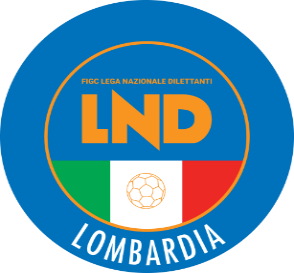 COMITATO REGIONALE LOMBARDIAVia RICCARDO PITTERI n° 95/2 20134 MILANO   Tel. 02.21722.899Sito Internet: lombardia.lnd.it   crllnd@pec.comitatoregionalelombardia.itCanale Telegram @lndlombardiaFacebook: Figc Lnd LombardiaSegreteria e Programmazione Gare:Tel. 02.21722.202-204 - Fax 02.21722.233 - E.mail: affarigeneralicrl@lnd.itTesseramento:Tel. 02.21722.206-207 - Fax 02.21722.231 - E.mail: tesseramentocrl@lnd.ittesseramento@pec.comitatoregionalelombardia.itSportello Unico:Tel. 02.21722.261-209 - Fax 02.21722.230 – E.mail: societacrl@lnd.it  Ufficio Stampa e Pubbliche relazioni:Tel./Fax 02.21722.205 - 347.4406339 - E.mail: ustampacrl@lnd.itServizio Pronto A.I.A.:Tel. 02.21722.408-410Giudice Sportivo Territoriale:giudicesportivocrl@pec.comitatoregionalelombardia.itCorte d’Appello Territoriale:cortedappello.tribunaleterritoriale@pec.comitatoregionalelombardia.itStagione Sportiva 2020/2021Comunicato Ufficiale N° 35 del 11/02/2021Stagione Sportiva 2020/2021Comunicato Ufficiale N° 35 del 11/02/2021Stagione Sportiva 2020/2021Comunicato Ufficiale N° 35 del 11/02/2021A.S.D. SOLARITY BALDESI TINA JANINA28/08/2005A.S.D. SOLARITYGALLO NICOLE23/10/2006A.S.D. SOLARITYLANDI MARTA19/01/2007A.S.D. SOLARITYPIGANZOLI GRETA12/08/2006F.C. INTERNAZIONALE MILANOCALLIGARIS ALESSANDRO07/03/2005F.C. INTERNAZIONALE MILANORAIMONDI PAOLO14/05/20052457950AGATI FILIPPO18/11/2008ASD FANFULLA2141993FARRO ANTONIO14/12/2006ASD PONTEVECCHIONON E’ POSSIBILE RICHIEDERE LO SVINCOLO PER INATTIVITA’ IN QUANTO PER IL CAMPIONATO DI RIFERIMENTO DEL GIOCATORE NON SONO PASSATE ALMENO 4 GIORNATE DALL’INIZIO CAMPIONATO E L’INATTIVITA’ DEL CALCIATORE NON è IMPUTABILE ALLA SOCIETA’NON E’ POSSIBILE RICHIEDERE LO SVINCOLO PER INATTIVITA’ IN QUANTO PER IL CAMPIONATO DI RIFERIMENTO DEL GIOCATORE NON SONO PASSATE ALMENO 4 GIORNATE DALL’INIZIO CAMPIONATO E L’INATTIVITA’ DEL CALCIATORE NON è IMPUTABILE ALLA SOCIETA’NON E’ POSSIBILE RICHIEDERE LO SVINCOLO PER INATTIVITA’ IN QUANTO PER IL CAMPIONATO DI RIFERIMENTO DEL GIOCATORE NON SONO PASSATE ALMENO 4 GIORNATE DALL’INIZIO CAMPIONATO E L’INATTIVITA’ DEL CALCIATORE NON è IMPUTABILE ALLA SOCIETA’NON E’ POSSIBILE RICHIEDERE LO SVINCOLO PER INATTIVITA’ IN QUANTO PER IL CAMPIONATO DI RIFERIMENTO DEL GIOCATORE NON SONO PASSATE ALMENO 4 GIORNATE DALL’INIZIO CAMPIONATO E L’INATTIVITA’ DEL CALCIATORE NON è IMPUTABILE ALLA SOCIETA’